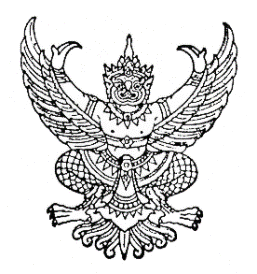 ประกาศผู้อำนวยการการเลือกตั้งประจำองค์การบริหารส่วนตำบลปุโละปุโยอำเภอหนองจิก   จังหวัดปัตตานีเรื่อง  ให้มีการเลือกตั้งสมาชิกสภาองค์การบริหารส่วนตำบลปุโละปุโย	    ด้วยคณะรัฐมนตรี ได้มีมติเห็นชอบให้มีการเลือกตั้งสมาชิกสภาท้องถิ่นหรือผู้บริหารท้องถิ่นขององค์การบริหารส่วนตำบล และคณะกรรมการการเลือกตั้งได้มีประกาศกำหนด ให้มีการเลือกตั้งสมาชิกสภาองค์การบริหารส่วนตำบลและนายกองค์การบริหารส่วนตำบล เมื่อวันที่ 7 เดือนกันยายน พ.ศ.2564	อาศัยอำนาจตามความในมาตรา ๑๒ แห่งพระราชบัญญัติการเลือกตั้งสมาชิกสภาท้องถิ่นหรือผู้บริหารท้องถิ่น พ.ศ. ๒๕๖๒ และข้อ ๗ ของระเบียบคณะกรรมการการเลือกตั้งว่าด้วยการเลือกตั้งสมาชิกสภาท้องถิ่นหรือผู้บริหารท้องถิ่น พ.ศ. ๒๕๖๒ โดยความเห็นชอบของผู้อำนวยการการเลือกตั้งประจำจังหวัดปัตตานี จึงประกาศให้มีการเลือกตั้งสมาชิกสภาองค์การบริหารส่วนตำบลปุโละปุโย  ดังต่อไปนี้	๑.	วันเลือกตั้ง วันอาทิตย์ที่ 28 เดือน พฤศจิกายน พ.ศ. 2564 	๒.	ระยะเวลาสมัครรับเลือกตั้ง ตั้งแต่วันที่ 11 เดือน ตุลาคม พ.ศ. 2564 ถึงวันที่ 15 เดือน ตุลาคม พ.ศ.2564  เวลา ๐๘.๓๐ น. ถึงเวลา ๑๖.๓๐ น (ไม่เว้นวันหยุดราชการ)	๓.	สถานที่รับสมัคร ณ ที่ทำการองค์การบริหารส่วนตำบลปุโละปุโย	๔.	จำนวน สมาชิกสภาองค์การบริหารส่วนตำบลปุโละปุโย ที่จะมีการเลือกตั้ง จำนวน ๙ เขตเลือกตั้ง  เขตเลือกตั้งละ ๑ คน  รวมทั้งสิ้น ๙ คน 	๕.	การเลือกตั้ง ให้ถือเขตของ สมาชิกสภาองค์การบริหารส่วนตำบลปุโละปุโย เป็นเขตเลือกตั้ง	๖.	เขตเลือกตั้ง   มีจำนวน  9  เขตเลือกตั้ง ดังนี้			๖.๑ เขตเลือกตั้งที่ ๑ จำนวนสมาชิกสภาองค์การบริหารส่วนตำบลปุโละปุโย         ที่จะมีการเลือกตั้ง 1 คน พื้นที่ที่อยู่ในเขตเลือกตั้ง ได้แก่ หมู่ที่ ๑ ตำบลปุโละปุโย อำเภอหนองจิก จังหวัดปัตตานี     			๖.๒ เขตเลือกตั้งที่ ๒ จำนวนสมาชิกสภาองค์การบริหารส่วนตำบลปุโละปุโย        ที่จะมีการเลือกตั้ง 1 คน พื้นที่ที่อยู่ในเขตเลือกตั้ง ได้แก่ หมู่ที่ ๒ ตำบลปุโละปุโย อำเภอหนองจิก จังหวัดปัตตานี 			๖.3 เขตเลือกตั้งที่ 3 จำนวนสมาชิกสภาองค์การบริหารส่วนตำบลปุโละปุโย        ที่จะมีการเลือกตั้ง 1 คน พื้นที่ที่อยู่ในเขตเลือกตั้ง ได้แก่ หมู่ที่ ๓ ตำบลปุโละปุโย อำเภอหนองจิก จังหวัดปัตตานี -2-			๖.4 เขตเลือกตั้งที่ 4 จำนวนสมาชิกสภาองค์การบริหารส่วนตำบลปุโละปุโย        ที่จะมีการเลือกตั้ง 1 คน พื้นที่ที่อยู่ในเขตเลือกตั้ง ได้แก่ หมู่ที่ ๔ ตำบลปุโละปุโย อำเภอหนองจิก จังหวัดปัตตานี			 ๖.5 เขตเลือกตั้งที่ 5 จำนวนสมาชิกสภาองค์การบริหารส่วนตำบลปุโละปุโย        ที่จะมีการเลือกตั้ง 1 คน พื้นที่ที่อยู่ในเขตเลือกตั้ง ได้แก่ หมู่ที่ ๕ ตำบลปุโละปุโย อำเภอหนองจิก จังหวัดปัตตานี 			๖.6 เขตเลือกตั้งที่ 6 จำนวนสมาชิกสภาองค์การบริหารส่วนตำบลปุโละปุโย        ที่จะมีการเลือกตั้ง 1 คน พื้นที่ที่อยู่ในเขตเลือกตั้ง ได้แก่ หมู่ที่ ๖ ตำบลปุโละปุโย อำเภอหนองจิก จังหวัดปัตตานี 			๖.7 เขตเลือกตั้งที่ 7 จำนวนสมาชิกสภาองค์การบริหารส่วนตำบลปุโละปุโย        ที่จะมีการเลือกตั้ง 1 คน พื้นที่ที่อยู่ในเขตเลือกตั้ง ได้แก่ หมู่ที่ ๗ ตำบลปุโละปุโย อำเภอหนองจิก จังหวัดปัตตานี 			๖.8 เขตเลือกตั้งที่ ๘ จำนวนสมาชิกสภาองค์การบริหารส่วนตำบลปุโละปุโย        ที่จะมีการเลือกตั้ง 1 คน พื้นที่ที่อยู่ในเขตเลือกตั้ง ได้แก่ หมู่ที่ ๘ ตำบลปุโละปุโย อำเภอหนองจิก จังหวัดปัตตานี 			๖.9 เขตเลือกตั้งที่ 9 จำนวนสมาชิกสภาองค์การบริหารส่วนตำบลปุโละปุโย        ที่จะมีการเลือกตั้ง 1 คน พื้นที่ที่อยู่ในเขตเลือกตั้ง ได้แก่ หมู่ที่ ๙ ตำบลปุโละปุโย อำเภอหนองจิก จังหวัดปัตตานี 		๗. หลักฐานการสมัครรับเลือกตั้ง ประกอบด้วย			๗.๑		บัตรประจำตัวประชาชน แต่ถ้าผู้สมัครรับเลือกตั้งเป็นบุคคลซึ่งไม่ต้องมีบัตรประจำตัวประชาชนตามกฎหมาย ให้ใช้บัตรประจำตัวหรือหลักฐานอื่นใดของทางราชการที่มีรูปถ่าย และมีหมายเลขประจำตัวประชาชนสามารถแสดงตนได้พร้อมสำเนา จำนวน ๑ ฉบับ			๗.๒		สำเนาทะเบียนบ้านฉบับเจ้าบ้าน พร้อมสำเนา จำนวน ๑ ฉบับ			๗.๓		ใบรับรองแพทย์			๗.๔		ค่าธรรมเนียมการสมัครสมาชิกสภาองค์การบริหารส่วนตำบลปุโละปุโย จำนวน  1,000  บาท			๗.๕		รูปถ่ายหน้าตรงไม่สวมหมวก หรือรูปภาพที่พิมพ์ชัดเจนเหมือนรูปถ่ายของตนเอง ขนาดกว้างประมาณ ๘.๕ เซนติเมตร ยาวประมาณ ๑๓.๕ เซนติเมตร จำนวน  12  รูป			๗.๖		หลักฐานแสดงการเสียภาษีเงินได้บุคคลธรรมดาเป็นเวลาติดต่อกัน ๓ ปี นับถึงปีที่สมัครรับเลือกตั้งของผู้สมัคร ได้แก่ ปีภาษี 2561 ปีภาษี 2562 และปีภาษี 2563 เว้นแต่เป็นผู้ไม่ได้เสียภาษีเงินได้ ให้ทำหนังสือยืนยันการไม่ได้เสียภาษีพร้อมทั้งสาเหตุแห่งการไม่ได้เสียภาษี			๗.7		หลักฐานอื่นๆ ที่จำเป็น เช่น เอกสารใบเปลี่ยนชื่อตัว หรือชื่อสกุล สูติบัตร หลักฐานหรือใบรับรองแสดงการเกิด ถิ่นที่อยู่ พร้อมสำเนา จำนวน ๑ ฉบับ เป็นต้น		ผู้ใดมีคุณสมบัติและไม่เป็นบุคคลต้องห้ามมิให้ใช้สิทธิในการสมัครรับเลือกตั้ง ตามที่กฎหมายกำหนด ประสงค์จะสมัครรับเลือกตั้งเป็นสมาชิกสภาองค์การบริหารส่วนตำบลปุโละปุโย ให้ยื่นใบสมัครด้วยตนเองตาม   วัน เวลา สถานที่ และหลักฐานการสมัครตามที่กำหนดในข้อ ๒ ข้อ ๓ และข้อ ๗ ทั้งนี้ จะสมัครรับเลือกตั้งได้เพียงหนึ่งเขตเลือกตั้งเท่านั้น-3-										ประกาศ  ณ  วันที่  5  เดือน ตุลาคม  พ.ศ. 2564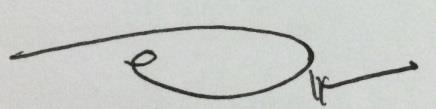 														    (ลงชื่อ) ..............................................															      (นายอารีดี   ปากบารา)						               ผู้อำนวยการการเลือกตั้งประจำองค์การบริหารส่วนตำบลปุโละปุโย